МУНИЦИПАЛЬНОЕ ОБРАЗОВАНИЕ «БОГАШЕВСКОЕ СЕЛЬСКОЕ ПОСЕЛЕНИЕ»СОВЕТ БОГАШЕВСКОГО СЕЛЬСКОГО ПОСЕЛЕНИЯРЕШЕНИЕ       с. Богашево							                                                                                                                                              13.11.2014 г.  № 35                                                                                                           39-ое собрание 3-го созываОб утверждении Перечня должностей муниципальной службы Администрации Богашевского сельского поселения, при замещении, которых гражданин в течение двух лет после увольнения с муниципальной службы не вправе замещать на условиях трудового договора должности в организации и (или) выполнять в данной организации работу на условиях гражданско - правового договора в случаях, предусмотренных федеральными законами, если отдельные функции муниципального (административного) управления данной организацией входили в должностные (служебные) обязанности муниципального служащего, без согласия соответствующей комиссии по соблюдению требований к служебному поведению муниципальных служащих и урегулированию конфликта интересовВ соответствии со статьей 14 Федерального закона от 02.03.2007 № 25-ФЗ «О муниципальной службе в Российской Федерации», статьей 12 Федерального закона от 25.12.2008 № 273-ФЗ «О противодействии коррупции»,  руководствуясь Уставом муниципального образования «Богашевское сельское поселение», проведя процедуру открытого голосования,СОВЕТ БОГАШЕВСКОГО СЕЛЬСКОГО ПОСЕЛЕНИЯ РЕШИЛ:Утвердить прилагаемый Перечень должностей муниципальной службы в Администрации Богашевского сельского поселения, при замещении которых гражданин в течение двух лет после увольнения с муниципальной службы не вправе замещать на условиях трудового договора должности в организации и (или) выполнять в данной организации работу на условиях гражданско-правового договора в случаях, предусмотренных федеральными законами, если отдельные функции муниципального (административного) управления данной организации входили в должностные (служебные) обязанности муниципального служащего, без согласия комиссии по соблюдению требований к служебному поведению муниципальных служащих и урегулированию конфликта интересов. (Приложение № 1).Установить, что гражданин, замещавший должность муниципальной службы, включенную в прилагаемый перечь должностей муниципальной службы в течение двух лет после увольнения с муниципальной службы имеет право замещать на условиях трудового договора должности в организации и (или) выполнять в данной организации работы (оказывать данной организации услуги) в течение месяца стоимостью более ста тысяч рублей на условиях гражданско-правового договора (гражданско-правовых договоров), если отдельные функции муниципального (административного) управления данной организацией входили в должностные (служебные) обязанности муниципального служащего, с согласия комиссии по соблюдению требований к служебному поведению муниципальных служащих и урегулированию конфликта интересов.Отменен решением Совета Богашевского сельского поселения от 26.03.2020 № 1.Направить настоящее решение Главе Богашевского сельского поселения  для подписания в установленном порядке и опубликования в печатном средстве массовой информации официального издания «Информационный бюллетень Богашевского сельского поселения».Настоящее решение вступает в силу с момента его опубликования и обнародования на официальном информационном сайте Богашевского сельского поселения в сети «Интернет» (адрес сайта http://www.bogashevo.tomsk.ru).Контроль за исполнением настоящего решения возложить на заместителя Председателя Совета Богашевского сельского поселения Т.В. Ермакову.Председатель СоветаБогашевского сельского поселения                                                                       В.И. ГауэрГлава Богашевского сельского поселения                                                   А.В. МазуренкоТатьяна Викторовна Ермакова, 8 (3822) 931-193 в дело № 01-02Список изменяющих документов(в ред. решения Совета Богашевского сельского поселения:26.03.2020 № 10)Приложение к решениюСовета Богашевского сельского поселения  от  13.11.2014 № 35ПЕРЕЧЕНЬдолжностей муниципальной службы в Администрации Богашевского сельского поселения, при замещении которых гражданин в течение двух лет после увольнения с муниципальной службы не вправе замещать  на условиях трудового договора должности в организации и (или) выполнять в данной организации работу на условиях гражданско - правового договора в случаях, предусмотренных федеральными законами, если отдельные функции муниципального (административного) управления данной организацией входили в должностные (служебные) обязанности муниципального служащего, без согласия соответствующей комиссии по соблюдению требований к служебному поведению муниципальных служащих и урегулированию конфликта интересов.* К иным должностям относятся должности муниципальной службы, исполнение должностных обязанностей по которым предусматривает:1) предоставление государственных услуг и муниципальных (осуществление государственных и муниципальных функций), связанных с непосредственными контактами с гражданами и организациями (выдача справок, иных документов, устанавливающих, подтверждающих, изменяющих правовой статус заявителя; назначение и выплата пособий, иных денежных средств; присвоение званий, принятие иных решений, устанавливающих, подтверждающих, изменяющих правовой статус и (или) права и обязанности заявителя и т.п.);2) подготовку и принятие решения о выдаче лицензий и иных разрешений;3) осуществление регистрационных действий;4) осуществление контрольных и надзорных мероприятий;5) осуществление государственной экспертизы (проведение аттестации производственных, управленческих и иных процессов);6) подготовку и принятие решений о распределении бюджетных средств, приватизации (иной передаче прав пользования) объектов (объектами), находящихся (находящимися) в муниципальной собственности (находящимися на ином законном праве в ведении государственных органов), а также решений о распределении ограниченного ресурса (земельные участки, участки недр, квоты и т.п.);7) подготовку и принятие решений, связанных с осуществлением государственных закупок для государственных и муниципальных нужд, включая закупки для собственных нужд органов местного самоуправления;8) подготовку проектов решений по вопросу назначения на муниципальные должности и должности муниципальной службы, замещение которых связано с коррупционными рисками (коррупционно опасные должности). Глава Богашевского сельского поселения                                                   А.В. Мазуренко№
п/п Наименование должностей муниципальной службыЗаместитель Главы муниципального образования «Богашевское сельское поселение»Управляющий деламиВедущий специалист (финансист)Иные должности муниципальной службы Богашевского сельского поселения *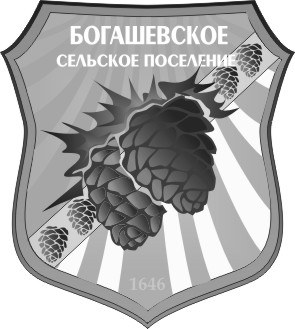 